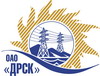 Открытое Акционерное Общество«Дальневосточная распределительная сетевая  компания»ПРОТОКОЛ № 388/УР-ВПзаседания закупочной комиссии по выбору победителя открытого электронного запроса предложений на право заключения договора: Расчистка просеки вручную (Томмотский РЭС)закупка № 736 раздел 1.1.  ГКПЗ 2015Форма голосования членов Закупочной комиссии: очно-заочная.ПРИСУТСТВОВАЛИ: 10 членов постоянно действующей Закупочной комиссии ОАО «ДРСК»  2-го уровня.ВОПРОСЫ, ВЫНОСИМЫЕ НА РАССМОТРЕНИЕ ЗАКУПОЧНОЙ КОМИССИИ: Об утверждении результатов процедуры переторжки.Об итоговой ранжировке предложений.О выборе победителя запроса предложений.РЕШИЛИ:По вопросу № 1Признать процедуру переторжки состоявшейсяУтвердить окончательные цены предложений участниковПо вопросу № 2Утвердить итоговую ранжировку предложенийПо вопросу № 33.1  Планируемая стоимость закупки в соответствии с ГКПЗ: 1 038 311,32 рублей без учета НДС; 1 225 207,36 рублей с учетом НДС.3.2 Признать победителем запроса предложений Расчистка просеки вручную (Томмотский РЭС)  участника, занявшего первое место в итоговой ранжировке по степени предпочтительности для заказчика: ИП Никандрова З. А. (678900, Россия, Республика Саха (Якутия), г. Алдан, ул. Кузнецова, д. 39, кв. 7) на условиях: стоимость предложения 980 000,00 руб. (НДС не облагается). Срок выполнения: июнь - сентябрь 2015 г. Условия оплаты:  без аванса, расчет в течение 30 календарных дней после подписания справки о стоимости выполненных работ КС-3. Гарантия на своевременное и качественное выполнение работ, а также на устранение дефектов, возникших по вине подрядчика, составляет 24 месяца со дня подписания акта сдачи-приемки. Срок действия оферты до 20.06.2015г.  Благовещенск«30» апреля 2015 года№п/пНаименование Участника закупки и его адресОбщая цена заявки до переторжки, руб. без НДСОбщая цена заявки после переторжки, руб. без НДСИП Никандрова З. А. (678900, Россия, Республика Саха (Якутия), г. Алдан, ул. Кузнецова, д. 39, кв. 7)990 000,00 руб. (НДС не облагается)980 000,00 руб. (НДС не облагается)2.ИП "Кузовков В.Ю." (678900, Респ. Саха (Якутия), г. Алдан, ул. Кузнецова, д..37, кв. 7)1 000 000,00 руб. (НДС не облагается)Предложение не поступилоМесто в итоговой ранжировкеНаименование и адрес участникаЦена предложения до переторжки без НДС, руб.Окончательная цена предложения без НДС, руб.1 местоИП Никандрова З. А. (678900, Россия, Республика Саха (Якутия), г. Алдан, ул. Кузнецова, д. 39, кв. 7)990 000,00 руб. (НДС не облагается)980 000,00 руб. (НДС не облагается)2 местоИП "Кузовков В.Ю." (678900, Респ. Саха (Якутия), г. Алдан, ул. Кузнецова, д..37, кв. 7)1 000 000,00 руб. (НДС не облагается)1 000 000,00 руб. (НДС не облагается)Ответственный секретарь Закупочной комиссии: Моторина О.А._______________________________Технический секретарь Закупочной комиссии: Чувашова О.В._______________________________